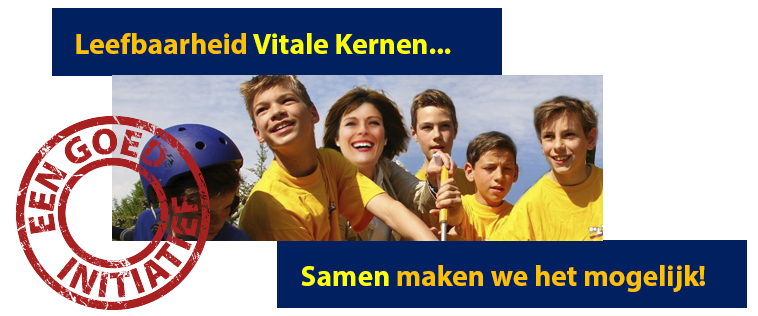 ToetsingDeel het totaal aantal punten door 25,5. De uitkomst is uw eindcijfer. Tel de eindcijfers van alle adviesraadsgroepleden op en deel dit door 5. Dit is het eindcijfer van de adviesraad. MotivatieCijfer 1-10 (1=zeer weinig, 10=zeer veel)TotalenPrimaire gevoel/indrukPrimaire gevoel/indrukPrimaire gevoel/indrukMijn eerste indruk van dit initiatief is goed!PeoplePeoplePeople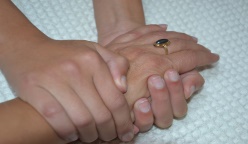 In welke mate brengt dit initiatief bewoners dichter bij elkaar? (Leidt het tot meer contactmomenten en/of sociale controle?) In welke mate leidt dit initiatief ertoe dat inwoners (meer) voor elkaar (gaan) zorgen en elkaar gaan helpen (grotere zelfredzaamheid van onze inwoners)?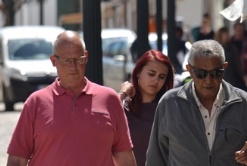 In welke mate draagt dit initiatief bij aan de leefbaarheid in de wijk? Wordt het veiliger? Leidt het tot (meer) mogelijkheden voor ontmoeten, vertier, ontspanning, ontwikkeling? Wordt het woongenot vergroot?In welke mate leidt dit initiatief tot (méér) dynamiek, afwisseling en variëteit (voor jong en oud) in de wijk?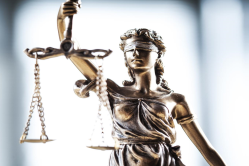 In welke mate ‘verdient’ dit initiatief een kans in vergelijking met andere, soortgelijke of veel grotere initiatieven? (O.a. vanuit het oogpunt ‘gelijke monniken, gelijke kappen’)In welke mate ben jij objectief bij het beoordelen van dit initiatief?PlanetPlanetPlanet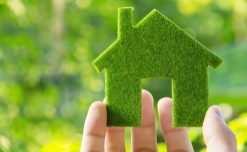 In welke mate is dit initiatief milieuvriendelijk? Of doet het géén afbreuk aan een gezonde ecologische/ natuurlijke/ biologische balans v.w.b. bodem, lucht, water en landschap?In welke mate wordt de bestaande natuur en de biodiversiteit met dit initiatief behouden of versterkt?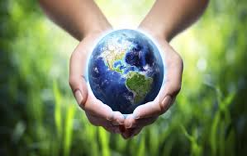 In welke mate is dit initiatief toekomstbestendig? Kan het te gebruiken materiaal lang mee? Wordt het milieu hiermee op termijn niet belast?In welke mate is dit initiatief ook in de toekomst houdbaar als het gaat om de inzet van mensen, beheerkosten, noodzakelijke investeringen etc.?ProfitProfitProfit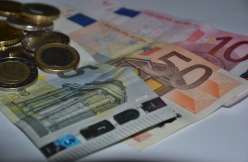 In welke mate draagt dit initiatief (nu of in toekomst) bij aan de werkgelegenheid in Ledeacker of de gemeente Land van Cuijk?In welke mate heeft dit initiatief een positief effect op de economie van onze gemeenschap? En worden er plaatselijke bedrijven ingeschakeld?PeopleGeef in jullie eigen woorden weer waarom jullie vinden dat dit initiatief/ idee wel of niet bijdraagt aan een grotere sociale cohesie in Ledeacker. Gebruik de informatie uit jullie discussie. (Niet klakkeloos overnemen wat de aanvrager daarover heeft geschreven in zijn aanvraag). Geef in jullie eigen woorden weer waarom jullie vinden dat dit initiatief/ idee wel of niet bijdraagt aan de verbetering van de leefbaarheid in Ledeacker. Gebruik de informatie uit jullie discussie. (Niet klakkeloos overnemen wat de aanvrager daarover heeft geschreven in zijn aanvraag).Geef in jullie eigen woorden weer waarom jullie vinden dat dit initiatief/ idee wel of niet eerlijk wordt beoordeeld. Gebruik de informatie uit jullie discussie. (Niet klakkeloos overnemen wat de aanvrager daarover heeft geschreven in zijn aanvraag).Geef in jullie eigen woorden weer waarom jullie vinden dat dit initiatief/ idee wel of niet eerlijk wordt beoordeeld. Gebruik de informatie uit jullie discussie. (Niet klakkeloos overnemen wat de aanvrager daarover heeft geschreven in zijn aanvraag).PlanetGeef in jullie eigen woorden weer waarom jullie vinden dat dit initiatief/ idee wel of niet bijdraagt aan het versterken van de natuur, biodiversiteit of biologische balans v.w.b. bodem, luncht, water en landschap. Gebruik de informatie uit jullie discussie. (Niet klakkeloos overnemen wat de aanvrager daarover heeft geschreven in zijn aanvraag).Geef in jullie eigen woorden weer waarom jullie vinden dat dit initiatief/ idee wel of niet bijdraagt aan het versterken van de natuur, biodiversiteit of biologische balans v.w.b. bodem, luncht, water en landschap. Gebruik de informatie uit jullie discussie. (Niet klakkeloos overnemen wat de aanvrager daarover heeft geschreven in zijn aanvraag).Geef in jullie eigen woorden weer waarom jullie vinden dat dit initiatief/ idee wel of niet een duurzaam karakter heeft. Gebruik de informatie uit jullie discussie. (Niet klakkeloos overnemen wat de aanvrager daarover heeft geschreven in zijn aanvraag).Geef in jullie eigen woorden weer waarom jullie vinden dat dit initiatief/ idee wel of niet een duurzaam karakter heeft. Gebruik de informatie uit jullie discussie. (Niet klakkeloos overnemen wat de aanvrager daarover heeft geschreven in zijn aanvraag).ProfitGeef in jullie eigen woorden weer waarom jullie vinden dat dit initiatief/ idee wel of niet leidt tot economische voordelen voor Ledeacker. Gebruik de informatie uit jullie discussie. (Niet klakkeloos overnemen wat de aanvrager daarover heeft geschreven in zijn aanvraag).Geef in jullie eigen woorden weer waarom jullie vinden dat dit initiatief/ idee wel of niet leidt tot economische voordelen voor Ledeacker. Gebruik de informatie uit jullie discussie. (Niet klakkeloos overnemen wat de aanvrager daarover heeft geschreven in zijn aanvraag).